Отчет МОУ «ООШ п.Восточный»Урок по теме «История пожарной охраны России» Дата проведения 29 апреля 2016 годаВозраст учащихся:  5-9 классыКол-во:  12 человекУчитель : Садыкова А.Б.Приглашенные : Маштаков А.Г-  водитель пожарной машиныЦель урока : познакомить учащихся с историей создания Пожарной охраны, рассказать о  роли этой службы для жизни человека,  закрепить знания детей по правилам пожарной безопасности, показать роль огня в жизни человека как положительную , так и отрицательную, развивать память сообразительность, находчивость, навыки работы в группе, воспитывать нравственные качества: мужество, находчивость, самоотверженность.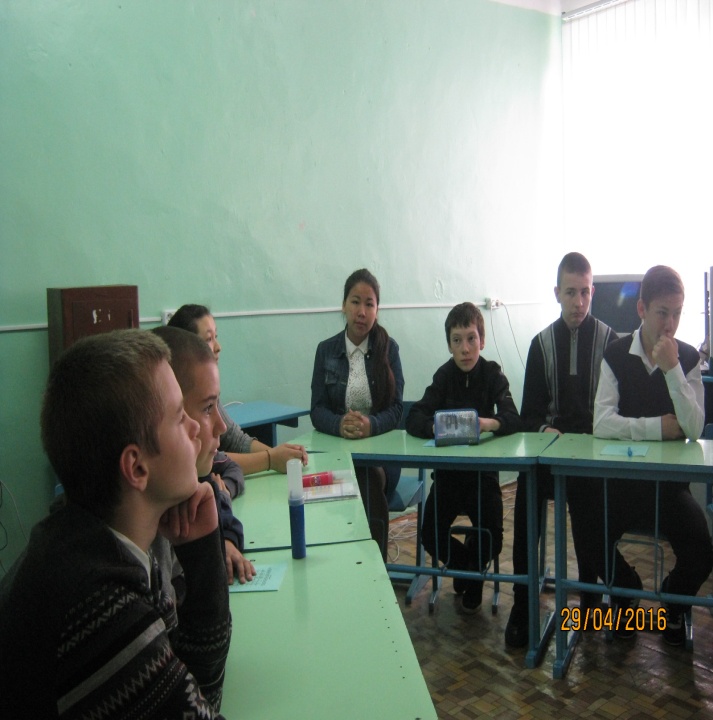 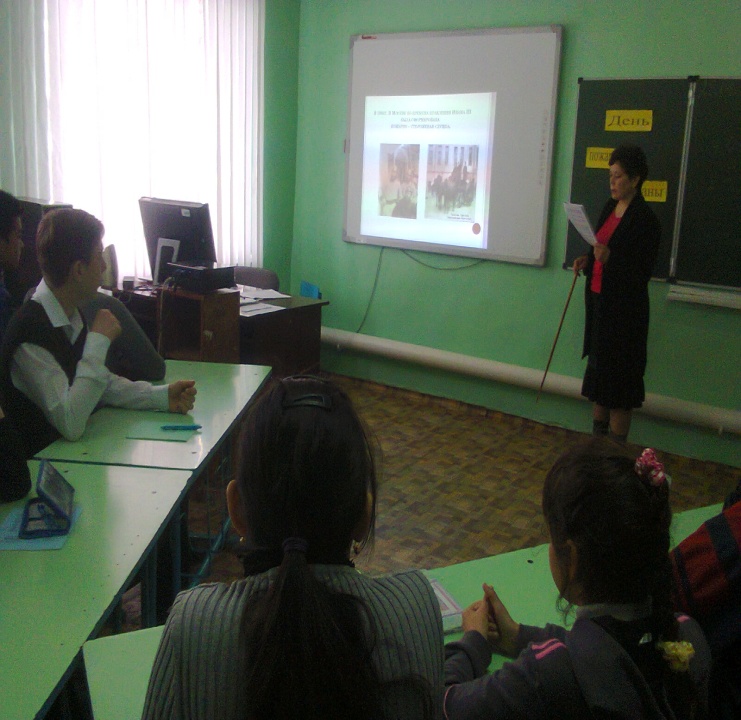 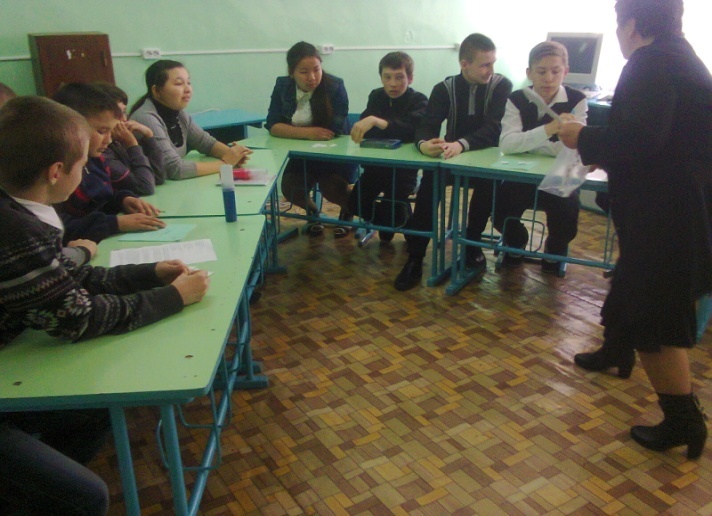 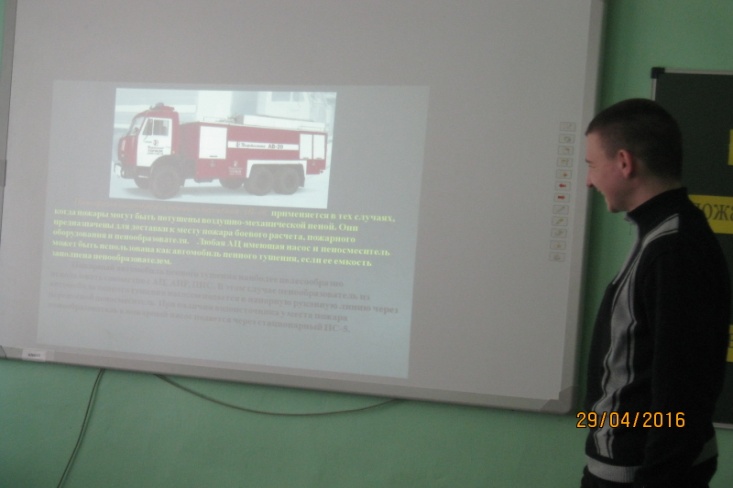 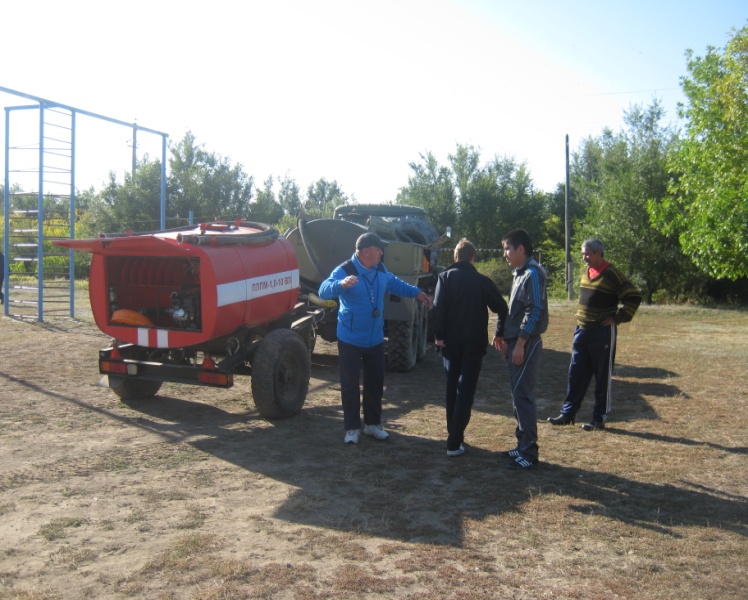 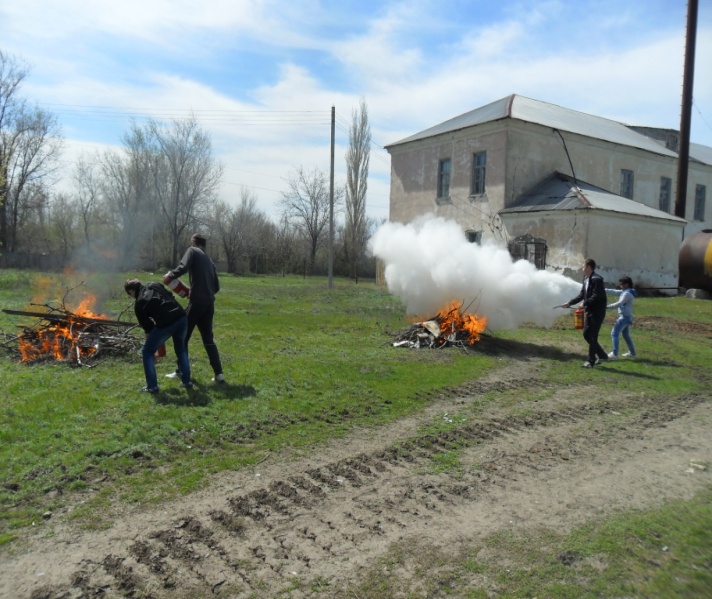 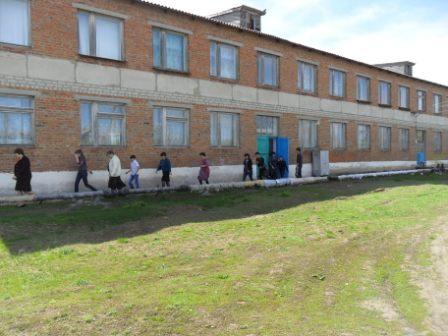 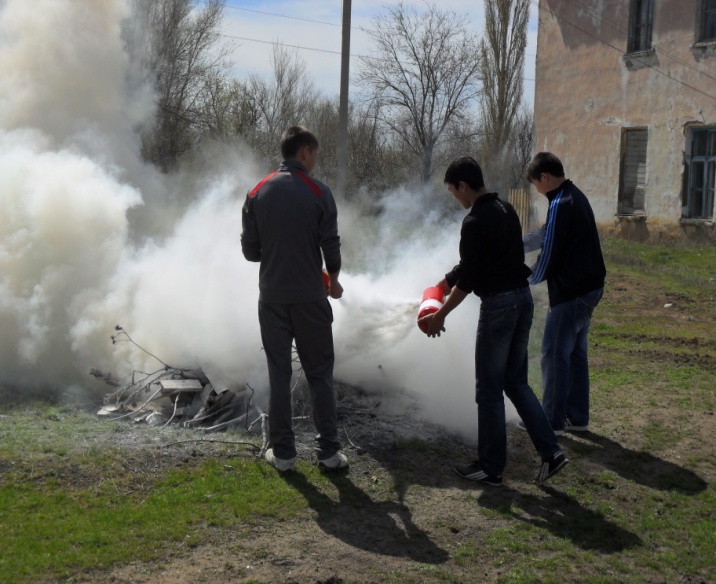 